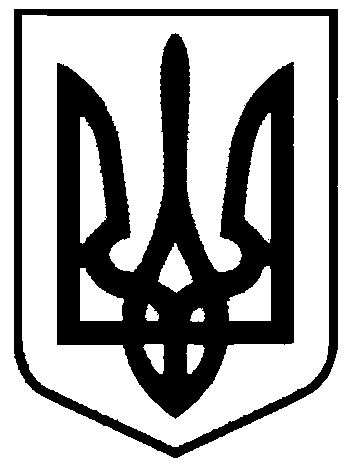 СВАТІВСЬКА МІСЬКА РАДАВИКОНАВЧИЙ КОМІТЕТРІШЕННЯ від  «09» січня  2019 р.    	                   м. Сватове                                                 № 6   «Про затвердження проектно-кошторисної документації на проведення  капітального ремонту автодороги до цвинтаря по вул. Смальківка – Солонці,           м. Сватове» Розглянувши проектно-кошторисну документацію «Капітальний ремонт автодороги до цвинтаря на вул. Смальківка-Солонці м. Сватове Луганської області (коригування)», керуючись  ст. 30 Закону України «Про місцеве самоврядування в Україні», Виконавчий комітет Сватівської міської радиВИРІШИВ: 1. Затвердити проектну документацію «Капітальний ремонт автодороги до цвинтаря на вул. Смальківка-Солонці м.Сватове Луганської області (коригування)» на загальну суму 7924,302 тис.грн.  2. Контроль за виконанням даного рішення покласти на заступника міського  голови з питань діяльності виконавчих органів ради  Євтушенко О.І. Сватівський міський голова				             Є.В.  Рибалко